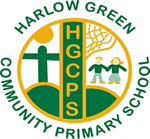 HARLOW GREEN COMMUNITY PRIMARY SCHOOLUNIFORM ORDER FORMName of Child : …………………………………….………………………………………………………….……………………………….Class : ……………………………………………………..………. Teacher: ………………………………………………………………..PAYMENT CAN ONLY BE MADE VIA PARENT PAY – IF YOU REQUIRE YOUR LOGIN DETAILS, PLEASE CONTACT OUR SCHOOL OFFICE.WE CAN ONLY ACCEPT CASH OR CHEQUES FOR CHILDREN WHO ARE NEW STARTERS AND WHO ARE NOT AS YET REGISTEREDTHANK YOU FOR YOUR ORDERITEM3/45/67/89/1011/1213PRICETOTALBottle Green Sweatshirt9.10Bottle Green Sweat Cardigan10.00Yellow Polo Shirt7.70Bottle Green Fleece Jacket11.75Bottle Green RI60 Waterproof Coat20.50Bottle Green PE Hoodie11.75White T- Shirt with logo4.50Bottle Green Book Bag5.35Bottle Green PE Bag3.50P.E. SHORTS (waist size below)Bottle Green PE Shorts18/20”22/24”26/28”30/32”n/an/a3.70Water Bottles with School Logon/an/an/an/an/a1.30ITEMSMALL MEDIUMPRICETOTALBottle Green Sweatshirt11.30Yellow Polo Shirt9.50Bottle Green Sweat Cardigan12.00White t- Shirt 5.25